Using the information given, complete the other graphs.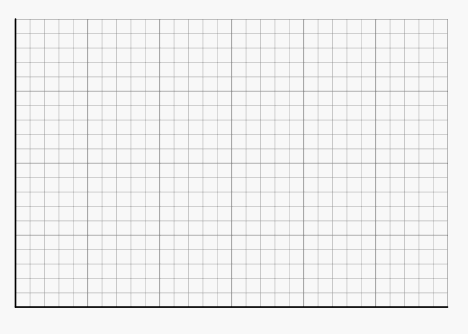 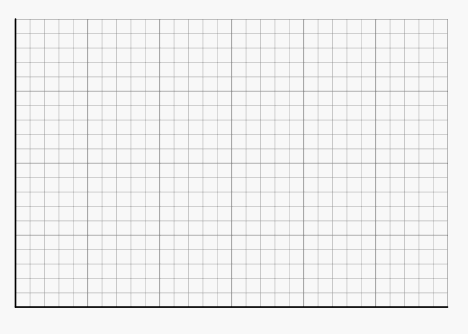 